Priorities for the WeekWeekly Calendar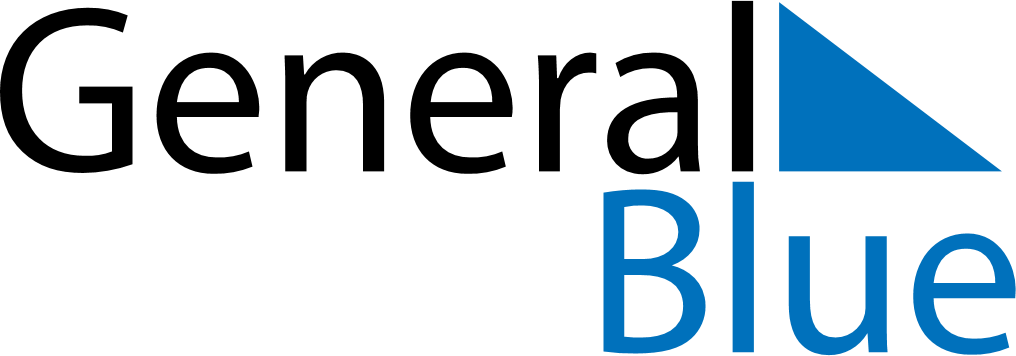 August 2, 2026 - August 8, 2026Weekly CalendarAugust 2, 2026 - August 8, 2026Weekly CalendarAugust 2, 2026 - August 8, 2026Weekly CalendarAugust 2, 2026 - August 8, 2026Weekly CalendarAugust 2, 2026 - August 8, 2026Weekly CalendarAugust 2, 2026 - August 8, 2026Weekly CalendarAugust 2, 2026 - August 8, 2026Weekly CalendarAugust 2, 2026 - August 8, 2026SUNAug 02MONAug 03TUEAug 04WEDAug 05THUAug 06FRIAug 07SATAug 086 AM7 AM8 AM9 AM10 AM11 AM12 PM1 PM2 PM3 PM4 PM5 PM6 PM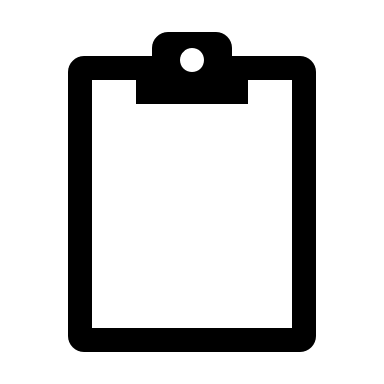 